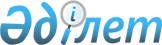 Об организации приема физических лиц и представителей юридических лиц в центральных и местных исполнительных органах Республики Казахстан
					
			Утративший силу
			
			
		
					Постановление Правительства Республики Казахстан от 4 сентября 2002 года N 974. Утратило силу постановлением Правительства Республики Казахстан от 15 марта 2023 года № 214.
      Сноска. Утратило силу постановлением Правительства РК от 15.03.2023 № 214 (вводится в действие по истечении десяти календарных дней после дня его первого официального опубликования).
      Сноска. Заголовок и преамбула с изменениями - постановлением Правительства Республики Казахстан от 14 мая 2007 года N 382 . 
      В целях улучшения работы по рассмотрению обращений физических и юридических лиц и повышения ответственности руководителей центральных и местных исполнительных органов в решении насущных проблем населения Правительство Республики Казахстан постановляет: 
      1. Установить, что прием физических лиц и представителей юридических лиц руководителями центральных и местных исполнительных органов и их заместителями проводится еженедельно в помещениях этих органов в соответствии с графиками, ежеквартально утверждаемыми руководителями указанных органов, в порядке, установленном Законом Республики Казахстан от 12 января 2007 года "О порядке рассмотрения обращений физических и юридических лиц", Законом Республики Казахстан "Об административных процедурах" и другими нормативными правовыми актами. 
      Указанные графики вывешиваются в помещениях центральных и местных исполнительных органов в местах, обеспечивающих свободный доступ граждан для ознакомления с ними. 
      Предварительная запись на прием к руководителям центральных и местных исполнительных органов и организация приема осуществляется уполномоченными работниками этих органов, которые ведут учет в порядке, установленном государственным органом, осуществляющим в пределах своей компетенции статистическую деятельность в области правовой статистики и специальных учетов. 
      Сноска. В пункт 1 внесены изменения - постановлением Правительства Республики Казахстан от 14 мая 2007 года N 382 . 


      2. Руководителям центральных исполнительных органов Республики Казахстан, акимам областей и городов Астаны и Алматы: 
      1) создать необходимые условия для предварительной записи и приема физических лиц и представителей юридических лиц, в том числе до 1 октября 2002 года определить работников, уполномоченных вести предварительную запись на прием и обеспечивать его проведение, опубликовать их контактные телефоны в периодических печатных изданиях, распространяемых на всей территории Республики Казахстан; 
      2) обеспечить рассмотрение обращений физических и (или) юридических лиц в порядке и сроки, установленные законодательством; 
      3) за 15 дней до начала очередного квартала представлять в Канцелярию Премьер-Министра для сведения квартальные графики приема физических лиц и представителей юридических лиц, предусматривающие прием физических лиц и представителей юридических лиц первыми руководителями не реже одного раза в месяц, в остальные недели месяца - их заместителями по форме согласно приложению 2; 
      4) к 5 числу месяца, следующего за отчетным кварталом, представлять в Канцелярию Премьер-Министра Республики Казахстан информацию о результатах приема физических лиц и представителей юридических лиц первыми руководителями центральных и местных исполнительных органов и их заместителями с приложением обобщенных данных по форме согласно приложению 3. 
      Сноска. В пункт 2 внесены изменения - постановлением Правительства Республики Казахстан от 14 мая 2007 года N 382 . 


      3. Установить, что прием физических лиц и представителей юридических лиц в Приемной Администрации Президента и Канцелярии Премьер-Министра Республики Казахстан проводится главными инспекторами Отдела регионального развития один раз в неделю в соответствии с графиками, ежеквартально утверждаемыми Руководителем Канцелярии Премьер-Министра Республики Казахстан. 
      Личный прием физических лиц и представителей юридических лиц Премьер-Министром Республики Казахстан, его заместителями и Руководителем Канцелярии Премьер-Министра осуществляется по предварительному согласованию с их помощниками и в определенные ими дни и часы. 
      Сноска. В пункт 3 внесены изменения - постановлением Правительства Республики Казахстан от 14 мая 2007 года N 382 . 


      4. Контроль за исполнением настоящего постановления возложить на Канцелярию Премьер-Министра Республики Казахстан. 
      5. Признать утратившим силу постановление Правительства Республики Казахстан от 27 января 1999 года N 58 "Об утверждении Правил приема граждан в центральных и местных исполнительных органах Республики Казахстан" (САПП Республики Казахстан, 1999 г., N 14, ст. 2). 
      6. Настоящее постановление вступает в силу с 1 октября 2002 года, за исключением подпункта 3) пункта 2, который вступает в силу с 15 сентября 2002 года, и подлежит опубликованию. 
      Сноска. Приложение 1 исключена - постановлением Правительства Республики Казахстан от 14 мая 2007 года N 382 . 
      График 
      приема граждан руководителями центральных и 
      местных исполнительных органов Республики Казахстан 
      на ____ квартал 200 __ года 
      ___________________________________________________________________________ 
      Наименование !Ф.И.О. лица,!Должность ли- !Дата и!Местонахождение!Контактный 
      государствен-!проводящего !ца, проводяще-!время !государственно-!телефон 
      ного органа  !   прием    !го прием граж-!приема!го органа      !       
                   !  граждан   !дан           !граж- !               ! 
                   !            !              !дан   !               ! 
      _____________!____________!______________!______!_______________!__________ 
      _____________!____________!______________!______!_______________!__________ 
      _____________!____________!______________!______!_______________!__________ 
      _____________!____________!______________!______!_______________!__________ 
      Данные 
      о результатах приема граждан 
      руководителями _______________________________________ 
      (наименование государственного органа) 
      за ___ квартал 200 __ года 
      ___________________________________________________________________________ 
      Ф.И.О. лица,!Должность ли-!Приня-!         из числа принятых:          
      проводившего!ца, проводив-!то    !_________________________________________ 
         прием    !шего прием   !чел.  !Вопрос !Просьба !Направле-! Дано  !Нап- 
        граждан   !граждан      !      !решен  !не удов-!но в под-!разъяс-!равле- 
                  !             !      !положи-!летворе-!разделе- !нение  !но в  
                  !             !      !тельно !на      !ния госу-!       !другие 
                  !             !      !       !        !дарствен-!       !орга- 
                  !             !      !       !        !ного     !       !низа- 
                  !             !      !       !        !органа   !       !ции 
      ____________!_____________!______!_______!________!_________!_______!______ 
      ____________!_____________!______!_______!________!_________!_______!______ 
      ____________!_____________!______!_______!________!_________!_______!______ 
      ____________!_____________!______!_______!________!_________!_______!______ 
      ____________!_____________!______!_______!________!_________!_______!______ 
      Итого             !      !       !        !         !       ! __________________________!______!_______!________!_________!_______!______ 
					© 2012. РГП на ПХВ «Институт законодательства и правовой информации Республики Казахстан» Министерства юстиции Республики Казахстан
				
Премьер-Министр  
Республики Казахстан  Приложение 1
к постановлению Правительства
Республики Казахстан
от 4 сентября 2002 года N 974 Приложение 2
к постановлению Правительства
Республики Казахстан
от 4 сентября 2002 года N 974 Приложение 3
к постановлению Правительства
Республики Казахстан
от 4 сентября 2002 года N 974 